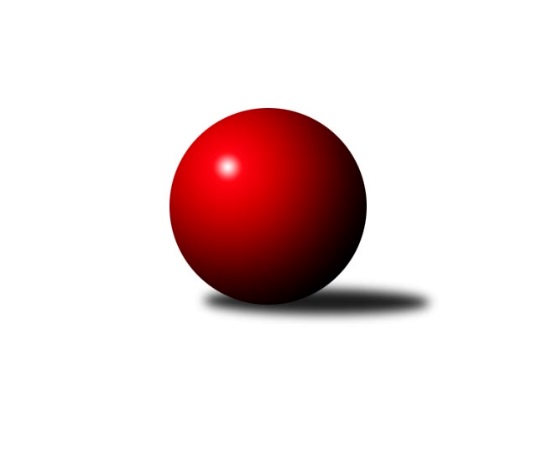 Č.4Ročník 2020/2021	26.9.2020Nejlepšího výkonu v tomto kole: 2650 dosáhlo družstvo: KK Šumperk BKrajský přebor OL 2020/2021Výsledky 4. kolaSouhrnný přehled výsledků:TJ Tatran Litovel	- KK Jiskra Rýmařov ˝B˝	2:6	2392:2497	4.0:8.0	26.9.KK PEPINO Bruntál	- TJ Břidličná ˝A˝	2:6	2314:2373	5.0:7.0	26.9.TJ Horní Benešov ˝C˝	- Spartak Přerov ˝C˝	0:0	0:0	0.0:0.0	26.9.KK Zábřeh  ˝C˝	- Sokol Přemyslovice ˝B˝	7:1	2621:2407	8.0:4.0	26.9.KK Šumperk B	- KS Moravský Beroun 	7:1	2650:2566	9.0:3.0	26.9.TJ Pozemstav Prostějov	- SKK Jeseník ˝B˝		dohrávka		3.10.Tabulka družstev:	1.	KK Šumperk B	4	4	0	0	26.5 : 5.5 	34.0 : 14.0 	 2646	8	2.	Spartak Přerov ˝C˝	3	3	0	0	18.0 : 6.0 	22.5 : 13.5 	 2602	6	3.	KK PEPINO Bruntál	4	3	0	1	19.0 : 13.0 	27.5 : 20.5 	 2520	6	4.	TJ Břidličná ˝A˝	3	2	0	1	14.0 : 10.0 	21.0 : 15.0 	 2516	4	5.	KK Zábřeh  ˝C˝	4	2	0	2	17.0 : 15.0 	22.5 : 25.5 	 2453	4	6.	KK Jiskra Rýmařov ˝B˝	4	2	0	2	16.5 : 15.5 	24.0 : 24.0 	 2597	4	7.	TJ Horní Benešov ˝C˝	2	1	0	1	8.0 : 8.0 	11.0 : 13.0 	 2512	2	8.	TJ Pozemstav Prostějov	2	1	0	1	7.5 : 8.5 	11.5 : 12.5 	 2575	2	9.	Sokol Přemyslovice ˝B˝	3	1	0	2	8.0 : 16.0 	16.0 : 20.0 	 2516	2	10.	SKK Jeseník ˝B˝	1	0	0	1	3.0 : 5.0 	4.5 : 7.5 	 2534	0	11.	KS Moravský Beroun	4	0	0	4	7.5 : 24.5 	19.0 : 29.0 	 2480	0	12.	TJ Tatran Litovel	4	0	0	4	7.0 : 25.0 	14.5 : 33.5 	 2338	0Podrobné výsledky kola:	 TJ Tatran Litovel	2392	2:6	2497	KK Jiskra Rýmařov ˝B˝	Filip Zapletal	 	 193 	 195 		388 	 0:2 	 423 	 	210 	 213		Pavel Konštacký	Pavel Hampl	 	 176 	 184 		360 	 0:2 	 419 	 	210 	 209		Petra Kysilková	Stanislav Brosinger	 	 217 	 220 		437 	 2:0 	 399 	 	209 	 190		Josef Pilatík	Jaromír Janošec	 	 226 	 212 		438 	 1:1 	 433 	 	213 	 220		Jiří Polášek	Martin Hampl	 	 206 	 199 		405 	 1:1 	 419 	 	222 	 197		Romana Valová	Karel Stojkovič *1	 	 176 	 188 		364 	 0:2 	 404 	 	194 	 210		Jaroslav Heblákrozhodčí: střídání: *1 od 1. hodu Jaroslav ĎulíkNejlepší výkon utkání: 438 - Jaromír Janošec	 KK PEPINO Bruntál	2314	2:6	2373	TJ Břidličná ˝A˝	Tomáš Janalík	 	 186 	 191 		377 	 1:1 	 396 	 	207 	 189		Vilém Berger	Miluše Rychová	 	 213 	 187 		400 	 0:2 	 414 	 	221 	 193		Zdeněk Fiury st.	Vítězslav Kadlec	 	 172 	 183 		355 	 0:2 	 394 	 	193 	 201		Jiří Procházka	Jan Mlčák	 	 182 	 175 		357 	 1:1 	 367 	 	174 	 193		Josef Kočař	Přemysl Janalík	 	 189 	 200 		389 	 1:1 	 370 	 	169 	 201		Čestmír Řepka	Lukáš Janalík	 	 213 	 223 		436 	 2:0 	 432 	 	210 	 222		Ivo Mrhal ml.rozhodčí: Nejlepší výkon utkání: 436 - Lukáš Janalík	 TJ Horní Benešov ˝C˝	0	0:0	0	Spartak Přerov ˝C˝rozhodčí: odloženo	 KK Zábřeh  ˝C˝	2621	7:1	2407	Sokol Přemyslovice ˝B˝	Lukáš Krejčí	 	 226 	 243 		469 	 2:0 	 444 	 	217 	 227		Miroslav Ondrouch	Tomáš Pěnička	 	 228 	 214 		442 	 2:0 	 381 	 	187 	 194		Marek Kankovský	Martin Pěnička	 	 208 	 226 		434 	 2:0 	 299 	 	170 	 129		Josef Grulich	Miroslav Bodanský	 	 201 	 187 		388 	 0:2 	 413 	 	212 	 201		Karel Meissel	Lubomír Složil	 	 190 	 249 		439 	 1:1 	 426 	 	217 	 209		Jiří Kankovský	Lukáš Horňák	 	 239 	 210 		449 	 1:1 	 444 	 	224 	 220		Milan Smékalrozhodčí: Nejlepší výkon utkání: 469 - Lukáš Krejčí	 KK Šumperk B	2650	7:1	2566	KS Moravský Beroun 	Jaroslav Sedlář	 	 199 	 230 		429 	 1:1 	 463 	 	237 	 226		Zdeněk Chmela st.	Kateřina Petková	 	 201 	 202 		403 	 2:0 	 374 	 	186 	 188		Petr Otáhal	Milan Vymazal	 	 210 	 222 		432 	 1:1 	 416 	 	212 	 204		Miloslav Krchov	Michal Gajdík	 	 239 	 230 		469 	 1:1 	 464 	 	231 	 233		Zdeněk Chmela ml.	František Habrman	 	 225 	 228 		453 	 2:0 	 424 	 	214 	 210		Erich Retek	Pavel Košťál	 	 241 	 223 		464 	 2:0 	 425 	 	216 	 209		Daniel Krchovrozhodčí: Nejlepší výkon utkání: 469 - Michal GajdíkPořadí jednotlivců:	jméno hráče	družstvo	celkem	plné	dorážka	chyby	poměr kuž.	Maximum	1.	Roman Rolenc 	TJ Pozemstav Prostějov	463.50	321.0	142.5	5.0	2/2	(467)	2.	Petr Vácha 	Spartak Přerov ˝C˝	460.50	305.5	155.0	2.5	2/3	(462)	3.	Pavel Košťál 	KK Šumperk B	454.50	297.3	157.2	1.8	3/3	(473)	4.	Jaroslav Sedlář 	KK Šumperk B	453.83	305.3	148.5	5.5	3/3	(486)	5.	Petra Kysilková 	KK Jiskra Rýmařov ˝B˝	452.50	314.2	138.3	7.5	3/3	(481)	6.	Michal Gajdík 	KK Šumperk B	450.17	306.0	144.2	6.0	3/3	(470)	7.	Petra Rosypalová 	SKK Jeseník ˝B˝	450.00	298.0	152.0	3.0	1/1	(450)	8.	Martin Holas 	Spartak Přerov ˝C˝	449.67	299.0	150.7	3.0	3/3	(465)	9.	Lukáš Janalík 	KK PEPINO Bruntál	449.67	307.5	142.2	5.0	2/2	(460)	10.	Zdeněk Chmela  st.	KS Moravský Beroun 	448.50	300.5	148.0	5.5	2/3	(463)	11.	Miroslav Ondrouch 	Sokol Přemyslovice ˝B˝	448.50	306.5	142.0	7.5	2/3	(453)	12.	Václav Kovařík 	TJ Pozemstav Prostějov	445.50	308.0	137.5	6.0	2/2	(472)	13.	František Habrman 	KK Šumperk B	445.00	312.3	132.7	6.0	3/3	(457)	14.	Milan Dostál 	Spartak Přerov ˝C˝	444.00	296.5	147.5	6.5	2/3	(445)	15.	Petra Rosypalová 	SKK Jeseník ˝B˝	444.00	298.0	146.0	8.0	1/1	(444)	16.	Romana Valová 	KK Jiskra Rýmařov ˝B˝	444.00	314.3	129.7	6.8	3/3	(473)	17.	Jiří Divila 	Spartak Přerov ˝C˝	441.00	299.5	141.5	6.5	2/3	(474)	18.	Libor Daňa 	Spartak Přerov ˝C˝	440.50	301.0	139.5	6.0	2/3	(453)	19.	Robert Kučerka 	TJ Horní Benešov ˝C˝	440.50	307.5	133.0	6.5	2/2	(453)	20.	Michaela Sedláčková 	Spartak Přerov ˝C˝	440.00	306.0	134.0	3.0	2/3	(453)	21.	Ivo Mrhal  ml.	TJ Břidličná ˝A˝	438.50	293.8	144.8	5.5	2/2	(455)	22.	Zdeněk Chmela  ml.	KS Moravský Beroun 	438.33	296.7	141.7	7.0	3/3	(464)	23.	Josef Pilatík 	KK Jiskra Rýmařov ˝B˝	437.67	297.7	140.0	6.0	3/3	(468)	24.	Tomáš Janalík 	KK PEPINO Bruntál	432.83	301.2	131.7	6.7	2/2	(463)	25.	Miroslav Vala 	SKK Jeseník ˝B˝	432.00	294.0	138.0	6.0	1/1	(432)	26.	Jiří Polášek 	KK Jiskra Rýmařov ˝B˝	432.00	297.2	134.8	8.0	3/3	(447)	27.	Martin Pěnička 	KK Zábřeh  ˝C˝	431.33	300.2	131.2	6.7	3/3	(456)	28.	Erich Retek 	KS Moravský Beroun 	431.17	303.3	127.8	6.7	3/3	(462)	29.	Pavel Konštacký 	KK Jiskra Rýmařov ˝B˝	428.67	303.0	125.7	7.0	3/3	(453)	30.	Miroslav Plachý 	TJ Pozemstav Prostějov	427.50	315.5	112.0	10.0	2/2	(445)	31.	Miroslav Mrkos 	KK Šumperk B	426.50	298.5	128.0	10.0	2/3	(442)	32.	Tereza Moravcová 	SKK Jeseník ˝B˝	426.00	302.0	124.0	11.0	1/1	(426)	33.	Milan Smékal 	Sokol Přemyslovice ˝B˝	425.67	301.0	124.7	7.3	3/3	(445)	34.	Jiří Kankovský 	Sokol Přemyslovice ˝B˝	425.00	295.0	130.0	7.0	3/3	(429)	35.	Richard Janalík 	KK PEPINO Bruntál	424.75	292.0	132.8	5.0	2/2	(453)	36.	Lukáš Horňák 	KK Zábřeh  ˝C˝	422.50	290.2	132.3	7.3	3/3	(449)	37.	Vilém Berger 	TJ Břidličná ˝A˝	422.25	285.8	136.5	9.5	2/2	(470)	38.	Zdeněk Fiury  st.	TJ Břidličná ˝A˝	422.25	304.0	118.3	11.5	2/2	(445)	39.	Lukáš Vybíral 	Sokol Přemyslovice ˝B˝	421.50	281.5	140.0	4.5	2/3	(422)	40.	Lubomír Složil 	KK Zábřeh  ˝C˝	420.50	308.5	112.0	10.5	2/3	(439)	41.	Lukáš Krejčí 	KK Zábřeh  ˝C˝	418.50	289.5	129.0	8.0	3/3	(470)	42.	Marek Kankovský 	Sokol Přemyslovice ˝B˝	417.50	282.5	135.0	5.0	2/3	(454)	43.	Jan Mlčák 	KK PEPINO Bruntál	416.17	285.8	130.3	7.5	2/2	(449)	44.	Miloslav Krchov 	KS Moravský Beroun 	415.50	289.0	126.5	5.3	2/3	(425)	45.	Tomáš Pěnička 	KK Zábřeh  ˝C˝	415.33	297.0	118.3	9.8	3/3	(442)	46.	Daniel Krchov 	KS Moravský Beroun 	413.83	298.5	115.3	8.2	3/3	(446)	47.	Milan Vymazal 	KK Šumperk B	413.67	294.5	119.2	12.2	3/3	(432)	48.	Karel Meissel 	Sokol Přemyslovice ˝B˝	413.00	292.5	120.5	10.5	2/3	(413)	49.	Karel Stojkovič 	TJ Tatran Litovel	412.25	281.0	131.3	7.8	2/2	(446)	50.	Miluše Rychová 	KK PEPINO Bruntál	411.00	282.5	128.5	8.5	2/2	(422)	51.	Rostislav Cundrla 	SKK Jeseník ˝B˝	411.00	288.0	123.0	9.0	1/1	(411)	52.	Michal Ihnát 	KK Jiskra Rýmařov ˝B˝	410.50	286.5	124.0	11.0	2/3	(420)	53.	Aneta Kubešová 	TJ Horní Benešov ˝C˝	410.00	285.5	124.5	9.5	2/2	(416)	54.	Václav Kovařík 	TJ Pozemstav Prostějov	409.50	286.5	123.0	11.0	2/2	(431)	55.	Jiří Kohoutek 	Spartak Přerov ˝C˝	408.00	284.5	123.5	10.0	2/3	(412)	56.	Stanislav Brosinger 	TJ Tatran Litovel	407.00	286.0	121.0	8.2	2/2	(437)	57.	Jaromír Janošec 	TJ Tatran Litovel	406.00	295.0	111.0	10.5	2/2	(438)	58.	Daniel Duškevič 	TJ Horní Benešov ˝C˝	400.50	277.5	123.0	7.0	2/2	(413)	59.	Vítězslav Kadlec 	KK PEPINO Bruntál	400.50	293.5	107.0	10.5	2/2	(446)	60.	Václav Pumprla 	Spartak Přerov ˝C˝	398.00	284.5	113.5	8.0	2/3	(424)	61.	David Rozsypal 	TJ Pozemstav Prostějov	396.50	290.0	106.5	8.5	2/2	(401)	62.	Pavel Hampl 	TJ Tatran Litovel	391.00	274.3	116.7	12.3	2/2	(404)	63.	Miroslav Bodanský 	KK Zábřeh  ˝C˝	384.83	271.8	113.0	9.8	3/3	(413)	64.	Petr Otáhal 	KS Moravský Beroun 	375.83	276.5	99.3	11.7	3/3	(401)	65.	Josef Grulich 	Sokol Přemyslovice ˝B˝	364.00	269.5	94.5	11.5	2/3	(429)		Martin Sedlář 	KK Šumperk B	468.00	301.0	167.0	3.0	1/3	(468)		Zdeněk Fiury  ml.	TJ Břidličná ˝A˝	460.50	300.0	160.5	4.0	1/2	(479)		Jan Sochor 	KK Jiskra Rýmařov ˝B˝	454.00	304.0	150.0	3.0	1/3	(454)		Jiří Zapletal 	Sokol Přemyslovice ˝B˝	450.00	318.0	132.0	6.0	1/3	(450)		Miloslav Petrů 	TJ Horní Benešov ˝C˝	448.00	306.0	142.0	4.0	1/2	(448)		Josef Jurda 	TJ Pozemstav Prostějov	446.00	316.0	130.0	6.0	1/2	(446)		Tomáš Fiury 	TJ Břidličná ˝A˝	442.50	294.5	148.0	4.5	1/2	(466)		Barbora Bartková 	TJ Horní Benešov ˝C˝	438.00	290.0	148.0	5.0	1/2	(438)		Zdeňka Habartová 	TJ Horní Benešov ˝C˝	435.00	305.0	130.0	7.0	1/2	(435)		Josef Veselý 	TJ Břidličná ˝A˝	432.50	291.0	141.5	6.5	1/2	(437)		Václav Jeřábek 	KK Šumperk B	422.00	298.0	124.0	10.0	1/3	(422)		Petr Dankovič 	TJ Horní Benešov ˝C˝	422.00	315.0	107.0	3.0	1/2	(422)		Martin Hampl 	TJ Tatran Litovel	419.00	281.0	138.0	10.5	1/2	(433)		Jiří Vrobel 	TJ Tatran Litovel	416.00	283.0	133.0	10.0	1/2	(416)		Milan Dvorský 	Sokol Přemyslovice ˝B˝	416.00	301.0	115.0	11.0	1/3	(416)		Miroslav Petřek  st.	TJ Horní Benešov ˝C˝	414.00	300.0	114.0	13.0	1/2	(414)		Jiří Machala 	KS Moravský Beroun 	412.00	304.0	108.0	17.0	1/3	(412)		Stanislav Lichnovský 	KK Jiskra Rýmařov ˝B˝	407.00	288.0	119.0	8.0	1/3	(407)		Jaroslav Heblák 	KK Jiskra Rýmařov ˝B˝	404.00	271.0	133.0	8.0	1/3	(404)		Jaroslav Vidim 	TJ Tatran Litovel	404.00	280.5	123.5	10.5	1/2	(414)		Kateřina Petková 	KK Šumperk B	403.00	297.0	106.0	14.0	1/3	(403)		Václav Čamek 	KK Zábřeh  ˝C˝	400.00	286.0	114.0	12.0	1/3	(400)		Filip Zapletal 	TJ Tatran Litovel	398.50	273.5	125.0	9.0	1/2	(409)		Stanislav Beňa  st.	Spartak Přerov ˝C˝	394.00	269.0	125.0	4.0	1/3	(394)		Jiří Procházka 	TJ Břidličná ˝A˝	394.00	279.0	115.0	5.0	1/2	(394)		Vlastimil Kozák 	TJ Tatran Litovel	374.00	266.0	108.0	12.0	1/2	(374)		Přemysl Janalík 	KK PEPINO Bruntál	370.67	269.0	101.7	14.0	1/2	(389)		Čestmír Řepka 	TJ Břidličná ˝A˝	370.00	274.0	96.0	16.0	1/2	(370)		Josef Kočař 	TJ Břidličná ˝A˝	367.00	264.0	103.0	11.0	1/2	(367)		Hana Kopečná 	TJ Horní Benešov ˝C˝	365.00	280.0	85.0	14.0	1/2	(365)		František Ocelák 	KK PEPINO Bruntál	351.50	261.0	90.5	12.5	1/2	(356)		Jaroslav Ďulík 	TJ Tatran Litovel	344.00	250.5	93.5	17.5	1/2	(364)Sportovně technické informace:Starty náhradníků:registrační číslo	jméno a příjmení 	datum startu 	družstvo	číslo startu10823	Jiří Procházka	26.09.2020	TJ Břidličná ˝A˝	1x22787	Josef Kočař	26.09.2020	TJ Břidličná ˝A˝	1x6386	Čestmír Řepka	26.09.2020	TJ Břidličná ˝A˝	1x
Hráči dopsaní na soupisku:registrační číslo	jméno a příjmení 	datum startu 	družstvo	Program dalšího kola:5. kolo3.10.2020	so	10:00	TJ Pozemstav Prostějov - SKK Jeseník ˝B˝ (dohrávka z 4. kola)	10.10.2020	so	9:00	TJ Břidličná ˝A˝ - TJ Tatran Litovel	10.10.2020	so	10:00	KK Jiskra Rýmařov ˝B˝ - KK Zábřeh  ˝C˝	10.10.2020	so	10:00	Spartak Přerov ˝C˝ - TJ Pozemstav Prostějov	10.10.2020	so	13:00	SKK Jeseník ˝B˝ - KK Šumperk B	10.10.2020	so	14:00	KS Moravský Beroun  - KK PEPINO Bruntál	10.10.2020	so	15:00	Sokol Přemyslovice ˝B˝ - TJ Horní Benešov ˝C˝	Nejlepší šestka kola - absolutněNejlepší šestka kola - absolutněNejlepší šestka kola - absolutněNejlepší šestka kola - absolutněNejlepší šestka kola - dle průměru kuželenNejlepší šestka kola - dle průměru kuželenNejlepší šestka kola - dle průměru kuželenNejlepší šestka kola - dle průměru kuželenNejlepší šestka kola - dle průměru kuželenPočetJménoNázev týmuVýkonPočetJménoNázev týmuPrůměr (%)Výkon2xMichal GajdíkŠumperk B4693xLukáš JanalíkPEPINO111.954362xLukáš KrejčíZábřeh C4691xIvo Mrhal ml.Břidličná A110.924321xZdeněk Chmela ml.KS Moravský Ber4642xLukáš KrejčíZábřeh C110.324692xPavel KošťálŠumperk B4641xJaromír JanošecLitovel107.74381xZdeněk Chmela st.KS Moravský Ber4631xStanislav BrosingerLitovel107.464371xFrantišek HabrmanŠumperk B4531xJiří PolášekRýmařov B106.48433